ДИСФАГИЯДИСФАГИЯ – расстройство глотания, нарушение нормального пассажа пищи через полость рта, глотку или пищевод, что сопровождается ощущением «комка в горле», «застревания» или препятствия прохождению пищи. ОДИНОФАГИЯ – болезненное глотание или появление боли при прохождении пищи по пищеводу, часто развивается совместно с дисфагией и имеет сходный с ней патогенез. Одинофагия является признаком воспаления  слизистой оболочки пищевода при кандидозном или герпесвирусном эзофагите, при язвенном рефлюкс-эзофагите, при раке пищевода с периэзофагеальным  распространением, химическом или механическом повреждении  органа.  ДИСФАГИЯВ зависимости от локализации выделяют две основные категории дисфагии – ротоглоточную и пищеводную.  Ротоглоточная дисфагия связана с патологией поперечнополосатой мускулатуры губ, глотки, ВПС. Причиной могут быть различные неврологические, мышечные заболевания, пороки развития.  Ротоглоточная дисфагия характеризуется отсутствием способности начать акт глотания. Она связана с нарушением пассажа пищи из полости рта до ВПС (верхнего пищеводного сфинктера) или с нарушением формирования пищевого комка в полости рта. Глоточная дисфагия -  неспецифический с-м, появляющийся в результате сложного механизма последовательных расслаблений  и сокращений мышц глотки и ВПС. Причиной могут быть различные неврологические, мышечные заболевания, пороки развития.  Пищеводная дисфагия связана преимущественно с патологией гладкой мускулатуры пищевода и  НПС (нижнего пищеводного сфинктера). Выделяют две главные причины  пищеводной дисфагии: 1.  причины, вызывающие затруднения прохождения пищи по пищеводу в результате обтурации его просвета или его сужения (стриктуры, кольца, карцинома пищевода, инородные тела или сдавление извне); 2. нарушения нормальной перистальтики (при таких заболеваниях как ахалазия, склеродермия) или сбой прохождения по пищеводу нормальной перистальтической волны из-за сокращения мышц тела пищевода (диффузный спазм гладких мышц) или НПС (ахалазия). Таким образом, причинами пищеводной дисфагии могут быть различные нервно-мышечные заболевания, механическая обструкция, что вызывает нарушение пассажа пережеванной пищи по пищеводу. Основными диагностическими методами дисфагии являются:- рентгенологическое исследование: рентгенологическое исследование процесса проглатывания – видеофлюроскопия ; рентгеноскопия пищевода;- эзофагогастроскопия с взятием биопсии, цитологическим и гистологическим исследованием взятого материала и назоэндоскопия;- оценка сократительной способности пищевода (манометрия)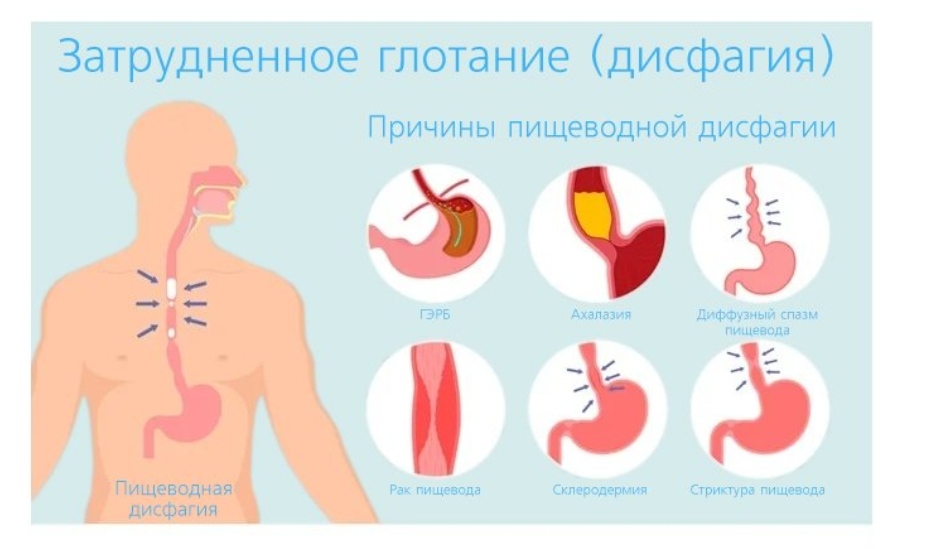 